Charles University, Faculty of Social Sciences     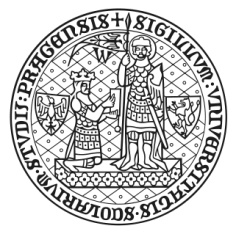 TRANSFER FORM OF ASSETSTransferring unit            Workplace: ……………………………………… Room no: ……………………………………… Person Responsible: ………………………………………Receiving unit   Workplace: ……………………………………… Room no: ……………………………………… Person Responsible: ………………………………………Inventory no.Description of ItemDescription of ItemDescription of ItemFor the transferring unit:.…………………..For the transferring unit:.…………………..Date: ……………...Signature:For the receiving unit:.…………………..For the receiving unit:.…………………..Date: ……….…….Signature:Transfer acknowledged and recorded for the Technical Operations Office by .…………………..Transfer acknowledged and recorded for the Technical Operations Office by .…………………..Date: ……………...Signature: